Scoil na dTeangacha, na Litríochtaí agus na gCultúrLeathanach Clúdaigh d’Obair ScríofaDearbhaigh thíos le TIC (nó scríobh ‘tá’):                          Tick below (or write ‘yes’) TO CONFIRM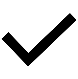 ABAIR ‘tá’ nó ‘níl’:	[I have used AI (chatGPT or similar) in this assignment Y/N]Comhairle maidir le húsáid IS/AI ar fáil ag www.tcd.ie/Irish/undergraduate/handbooks/ See advice / policy regarding use of AI at www.tcd.ie/Irish/undergraduate/handbooks/ Ainm an Mhic Léinn:Student Name: Uimhir Mac Léinn:Student Number: Cod an Mhodúil:Module Code: Teideal an Mhodúil:Module Title:Léachtóir an Mhodúil:Module Lecturer: Tá na rannóga faoi bhradaíl léite agam i Rialacháin Ghinearálta Fhéilire an Choláiste don bhliain 2023-2024, mar atá ag rannóga 96-102  https://www.tcd.ie/calendar/undergraduate-studies/general-regulations-and-information.pdf.I have read and understood the sections about plagiarism in the General Regulations of the University Calendar for the year 2020-2021, found in sections 95-104 of https://www.tcd.ie/calendar/undergraduate-studies/general-regulations-and-information.pdf.Tá an Rang Teagaisc ar Líne maidir le bradaíl a sheachaint déanta agam – is é sin ‘Ready, Steady, Write’, ar fáil ag http://tcd‐ie.libguides.com/plagiarism/ready‐steady‐write.I have completed the Online Tutorial in avoiding plagiarism ‘Ready, Steady, Write’, located at http://tcd‐ie.libguides.com/plagiarism/ready‐steady‐write.Tá tuiscint agam ar an rud ar bradaíl é, agus deirim go macánta go bhfuil an saothar atá dá gcur isteach agam saor ó bhradaíl.I understand what plagiarism is, and state in good faith that the submitted work is plagiarism-free.Tá a fhios agam gur bradaíl is ea é focail dhuine eile a úsáid gan comharthaí athfhriotail a úsáid, fiú má dhéanaim tagairt don duine sin.I understand that using someone else’s words without quotation marks is plagiarism even if I have a reference to that person.Tá polasaí na Scoile maidir le chatGPT agus a leithéid léite agam (sa lámhleabhar agus ar líne)I have read the School’s policy about chatGPT and similar (in handbooks & online)Tá Intleacht Shaorga (IS / AI) úsáidte agam sa saothar seoSÍNITHE: Signed:DÁTA:Date:Líon na bhFocal: Word Count: